Инсайдерская информация Москва2016Предисловие  РАЗРАБОТАНО Департаментом по правовым вопросам и корпоративному   управлению	АО «ОДК»  ВВЕДЕНО В ДЕЙСТВИЕ приказом Генерального директора                АО «ОДК» от_______2016 г. № ____.   ВВЕДЕНО ВПЕРВЫЕ  РЕДАКЦИЯ №1Без ограничения срока действия©Настоящее положение не может быть полностью или частично воспроизведено, тиражировано и распространено в качестве официального издания без разрешения АО «ОДК».СодержаниеОбщие положения 	4Основные понятия и определения	6Перечень информации, относящийся к инсайдерской	7Инсайдеры	16Порядок ведения списка инсайдеров	16Меры по предотвращению, выявлению и пресечению неправомерного использования инсайдерской информации	18Порядок и сроки раскрытия инсайдерской информации	21Обеспечение сохранности инсайдерской информации	23Порядок использования инсайдерской информации	25 Ответственность за незаконное распространение и использование инсайдерской информации	            26 Соблюдение требований настоящего документа	2712  Хранение и тиражирование Положения                                               2813  Ответственность                                                                                     2814  Приложения	29Общие положенияНастоящее Положение устанавливает в Обществе порядок доступа к инсайдерской информации, ведение списка Инсайдеров, основные обязанности Инсайдеров, порядок и сроки раскрытия Инсайдерской информации, порядок предоставления доступа к Инсайдерской информации, правила охраны ее конфиденциальности и контроля за соблюдением требований законодательства Российской Федерации. Настоящий документ определяет также процедуры использования Инсайдерской информации и уведомления о совершенных Операциях.Порядок работы с Инсайдерской информацией регламентируется следующими нормативными документами: Федеральным законом «Об акционерных обществах» от 26 декабря 1995 года № 208-ФЗ (с последующими изменениями и дополнениями) (далее - Федеральный закон № 208-ФЗ); Федеральным законом «О рынке ценных бумаг» от 22 апреля 1996 года № 39- ФЗ (с последующими изменениями и дополнениями) (далее - Федеральный закон № 39- ФЗ); Федеральным законом «О противодействии неправомерному использованию инсайдерской информации и манипулированию рынком и о внесении изменений в отдельные законодательные акты Российской Федерации» от 27 июля 2010 года №224- ФЗ (далее - Федеральный закон № 224-ФЗ); Федеральным законом «О защите конкуренции» от 26 июля 2006 года № 135- ФЗ (с последующими изменениями и дополнениями) (далее - Федеральный закон № 135-ФЗ); Указанием Банка России «О перечне инсайдерской информации лиц, указанных в пунктах 1 - 4, 11 и 12 статьи 4 Федерального закона                                     «О противодействии неправомерному использованию инсайдерской информации и манипулированию рынком и о внесении изменений в отдельные законодательные акты Российской Федерации» от 11.09.2014 N 3379-У; Письмом Банка России «О Кодексе корпоративного управления» от 10 апреля 2014 N 06-52/2463. Настоящее положение устанавливает исчерпывающий перечень инсайдерской информации АО «ОДК». Понятия «контролирующее лицо» и «подконтрольное	 лицо (подконтрольная организация)» используются в Положении соответственно в значениях, указанных в Федеральном законе от 22.04.1996 № 39-ФЗ «О рынке ценных бумаг».Информация о размещаемых АО «ОДК» эмиссионных ценных бумагах, предусмотренная подпунктами 3.13 - 3.16, 3.50, 3.51, 3.56 и 3.57 пункта 3 настоящего Положения, относится к инсайдерской информации АО «ОДК», в случае если: размещение эмиссионных ценных бумаг АО «ОДК» осуществляется на организованных торгах; размещаемые эмиссионные ценные бумаги АО «ОДК» составляют дополнительный выпуск по отношению к эмиссионным ценным бумагам выпуска, которые допущены к организованным торгам или в отношении которых подана заявка о допуске к организованным торгам.            1.5.  Информация о размещенных (находящихся в обращении) эмиссионных ценных бумагах АО «ОДК», предусмотренная подпунктами 3.12, 3.18, 3.19, 3.23, 3.37, 3.41, 3.56 и 3.57 пункта 3 настоящего Положения, относится к инсайдерской информации АО «ОДК» в случае, если указанные эмиссионные ценные бумаги допущены к организованным торгам или в отношении них подана заявка о допуске к организованным торгам.           1.6. Информация о лице, предоставившем обеспечение по облигациям АО «ОДК», а также об условиях такого обеспечения, предусмотренная подпунктами 3.7 - 3.11, 3.30, 3.33, 3.34, 3.36, 3.44 пункта 3 настоящего Положения, относится к инсайдерской информации АО «ОДК» в случае, если указанные облигации допущены к организованным торгам или в отношении них подана заявка о допуске к организованным торгам.Информация о лице, предоставившем обеспечение по облигациям             АО «ОДК», предусмотренная подпунктами 3.7 - 3.11, 3.30, 3.34 пункта 3 настоящего Положения, не относится к инсайдерской информации                        АО «ОДК», в случае если таким лицом является Российская Федерация, предоставившая государственную гарантию Российской Федерации, субъект Российской Федерации, предоставивший государственную гарантию субъекта Российской Федерации, или муниципальное образование, предоставившее муниципальную гарантию по облигациям эмитента.1.7. К инсайдерской информации АО «ОДК» не относится информация и (или) основанные на ней сведения, которые передаются АО «ОДК» и (или) привлеченным им лицом (привлеченными им лицами) потенциальным приобретателям либо используются АО «ОДК» и (или) привлеченным им лицом (привлеченными им лицами) для дачи рекомендаций или побуждения потенциальных приобретателей иным образом к приобретению соответствующих ценных бумаг в связи с размещением (организацией размещения) и (или) предложением (организацией предложения) в Российской Федерации или за ее пределами эмиссионных ценных бумаг            АО «ОДК», в том числе посредством размещения ценных бумаг иностранного эмитента, удостоверяющих права в отношении эмиссионных ценных бумаг АО «ОДК», при условии уведомления потенциальных приобретателей о том, что такая информация (сведения) может быть использована ими исключительно в целях принятия решения о приобретении размещаемых (предлагаемых) ценных бумаг.В случае принятия новых или изменения действующих законодательных и иных нормативных правовых актов, регламентирующих порядок работы с Инсайдерской информацией, настоящий документ до внесения соответствующих изменений и дополнений действует в части, им не противоречащей.Основные понятия и определенияДля целей настоящего Положения об инсайдерской информации (далее - Положение) используются следующие понятия, определения и сокращения:Общество - Акционерное общество «Объединенная двигателестроительная корпорация» (также далее - АО «ОДК», Общество).Инсайдер - лицо, обладающее или имеющее доступ к Инсайдерской информации в силу своего должностного или иного положения, на основании законов, нормативных правовых актов, внутренних документов Общества, а также на основании договора с Обществом.Инсайдерская информация - точная и конкретная информация, которая не была распространена или предоставлена (в том числе сведения, составляющие коммерческую, служебную, банковскую тайну, тайну связи (в части информации о почтовых переводах денежных средств) и иную охраняемую законом тайну), распространение или предоставление которой может оказать существенное влияние на цены финансовых инструментов, иностранной валюты и (или) товаров (в том числе сведения, касающиеся одного или нескольких эмитентов эмиссионных ценных бумаг), и которая относится к информации, включенной Обществом в перечень инсайдерской информации.Перечень Инсайдерской информации - категории информации, относящиеся к Инсайдерской информации Общества.Операции с финансовыми инструментами, иностранной валютой и/или Товарами (далее - Операции) - совершение сделок и иные действия, направленные на приобретение, отчуждение, иное изменение прав на финансовые инструменты, иностранную валюту и/или Товары, а также действия, связанные с принятием обязательств совершить указанные действия, в том числе выставление заявок (дача поручений).Организатор торговли - фондовая, валютная, товарная биржа, иная организация, которая в соответствии с федеральными законами осуществляет деятельность по организации торговли финансовыми инструментами, иностранной валютой и/или Товарами.Предоставление информации - действия, направленные на получение информации определенным кругом лиц в соответствии с требованиями законодательства Российской Федерации о ценных бумагах.Распространение (раскрытие) информации - действия:а) направленные на получение информации неопределенным кругом лиц или на передачу информации неопределенному кругу лиц, в том числе путем ее раскрытия в соответствии с требованиями законодательства Российской Федерации о ценных бумагах;б) связанные с опубликованием информации в средствах массовой информации, в том числе в электронных, информационно-телекоммуникационных сетях общего пользования (включая сеть «Интернет»);в) связанные с распространением информации через электронные, информационно-телекоммуникационные сети общего пользования (включая сеть «Интернет»).Общедоступная информация - общеизвестные сведения и иная информация, доступ к которой не ограничен.Товары - вещи, за исключением ценных бумаг, которые допущены к торговле на организованных торгах на территории Российской Федерации или в отношении которых подана заявка о допуске к торговле на указанных торгах.Ценные бумаги Общества - эмиссионные ценные бумаги Общества, в том числе обыкновенные и привилегированные акции, облигации, а также еврооблигации Общества.Финансовый инструмент - ценная бумага или производный финансовый инструмент, определяемый в соответствии с Федеральным законом от 22.04.1996 N 39-ФЗ «О рынке ценных бумаг».Перечень информации, относящийся к инсайдерскойОбщество является Инсайдером, выступая в качестве эмитента, эмиссионные ценные бумаги которого допущены к торгам на организаторе торговли на рынке ценных бумаг или в отношении эмиссионных ценных бумаг которого подана заявка об их допуске к торгам на организаторе торговли на рынке ценных бумаг.К инсайдерской информации АО «ОДК» как эмитента относится информация: О созыве и проведении Общего собрания акционеров АО «ОДК», в том числе о повестке дня, дате проведения, дате составления списка лиц, имеющих право на участие в Общем собрании, а также о решениях, принятых Общим собранием акционеров АО «ОДК». О повестке дня заседания Совета директоров АО «ОДК», а также о принятых им решениях. О фактах непринятия Советом директоров АО «ОДК» следующих решений, которые должны быть приняты в соответствии с федеральными законами: о созыве годового (очередного) Общего собрания акционеров АО «ОДК», а также об иных решениях, связанных с подготовкой, созывом и проведением годового (очередного) Общего собрания акционеров АО «ОДК»; о созыве (проведении) или об отказе в созыве (проведении) внеочередного Общего собрания акционеров АО «ОДК», по требованию Ревизионной комиссии АО «ОДК», аудитора АО «ОДК» или акционеров (акционера), являющихся владельцами не менее чем 10 процентов голосующих акций АО «ОДК»; о включении или об отказе во включении внесенных вопросов в повестку дня Общего собрания акционеров АО «ОДК», а выдвинутых кандидатов - в список кандидатур для голосования по выборам в соответствующий орган АО «ОДК», которые предложены акционерами (акционером), являющимися (являющимся) в совокупности владельцами не менее чем двух процентов голосующих акций АО «ОДК»; об образовании единоличного исполнительного органа эмитента, являющегося акционерным обществом, на двух проведенных подряд заседаниях совета директоров (наблюдательного совета) такого эмитента либо в течение двух месяцев с даты прекращения или истечения срока действия полномочий ранее образованного единоличного исполнительного органа такого эмитента в случае, предусмотренном пунктом 6 статьи 69 Федерального закона   N 208-ФЗ; о досрочном прекращении полномочий единоличного исполнительного органа эмитента, являющегося акционерным обществом, на двух проведенных подряд заседаниях совета директоров (наблюдательного совета) такого эмитента в случае, предусмотренном пунктом 7 статьи 69 Федерального закона «Об акционерных обществах»; о созыве (проведении) внеочередного Общего собрания акционеров АО «ОДК», в случае, когда количество членов Совета директоров АО «ОДК» становится менее количества, составляющего кворум для проведения заседания Совета директоров АО «ОДК»; об образовании временного единоличного исполнительного органа АО «ОДК», и о проведении внеочередного Общего собрания акционеров АО «ОДК» для решения вопроса о досрочном прекращении полномочий его единоличного исполнительного органа и об образовании нового единоличного исполнительного органа АО «ОДК» в случае, когда Советом директоров АО «ОДК» принимается решение о приостановлении полномочий его единоличного исполнительного органа; о рекомендациях в отношении полученного АО «ОДК», добровольного, в том числе конкурирующего, или обязательного предложения, включающего оценку предложенной цены приобретаемых эмиссионных ценных бумаг и возможного изменения их рыночной стоимости после приобретения, оценку планов лица, направившего добровольное, в том числе конкурирующее, или обязательное предложение, в отношении АО «ОДК», в том числе в отношении его работников. О направлении АО «ОДК» заявления о внесении в Единый государственный реестр юридических лиц записей, связанных с реорганизацией, прекращением деятельности или с ликвидацией АО «ОДК», а в случае принятия органом, осуществляющим государственную регистрацию юридических лиц, решения об отказе во внесении указанных записей - сведения о принятии такого решения. О появлении у АО «ОДК» подконтрольной ему организации, имеющей для него существенное значение, а также о прекращении оснований контроля над такой организацией. О появлении лица, контролирующего АО «ОДК», а также о прекращении оснований такого контроля. О принятии решения о реорганизации или ликвидации организацией, контролирующей АО «ОДК», подконтрольной АО «ОДК» организацией, имеющей для него существенное значение, либо лицом, предоставившим обеспечение по облигациям АО «ОДК», если в отношении лица, предоставившего такое обеспечение, и (или) облигаций, по которым оно предоставлено, соблюдаются условия, предусмотренные подпунктом 1.6 настоящего Положения. О направлении организацией, контролирующей АО «ОДК», подконтрольной АО «ОДК» организацией, имеющей для него существенное значение, либо лицом, предоставившим обеспечение по облигациям АО «ОДК», если в отношении лица, предоставившего такое обеспечение, и (или) облигаций, по которым оно предоставлено, соблюдаются условия, предусмотренные подпунктом 1.6 настоящего Положения, заявления о внесении в единый государственный реестр юридических лиц записей, связанных с реорганизацией, прекращением деятельности или с ликвидацией указанных организаций. О появлении у АО «ОДК», контролирующего его лица, подконтрольной АО «ОДК» организации, имеющей для него существенное значение, либо у лица, предоставившего обеспечение по облигациям АО «ОДК», если в отношении лица, предоставившего такое обеспечение, и (или) облигаций, по которым оно предоставлено, соблюдаются условия, предусмотренные подпунктом 1.6 настоящего Положения, признаков несостоятельности (банкротства), предусмотренных законодательством Российской Федерации о несостоятельности (банкротстве).3.10. О принятии арбитражным судом заявления о признании АО «ОДК», контролирующего его лица, подконтрольной АО «ОДК» организации, имеющей для него существенное значение, либо лица, предоставившего обеспечение по облигациям АО «ОДК», если в отношении лица, предоставившего такое обеспечение, и (или) облигаций, по которым оно предоставлено, соблюдаются условия, предусмотренные подпунктом 1.6 настоящего Положения, банкротами, а также о принятии арбитражным судом решения о признании указанных лиц банкротами, введении в отношении них одной из процедур банкротства, прекращении в отношении них производства по делу о банкротстве.3.11. О предъявлении АО «ОДК», контролирующей его организации, подконтрольной АО «ОДК» организации, имеющей для него существенное значение, либо лицу, предоставившему обеспечение по облигациям АО «ОДК», если в отношении лица, предоставившего такое обеспечение, и (или) облигаций, по которым оно предоставлено, соблюдаются условия, предусмотренные подпунктом 1.6 настоящего Положения, иска, размер требований по которому составляет 10 или более процентов балансовой стоимости активов указанных лиц на дату окончания последнего завершенного отчетного периода, предшествующего предъявлению иска, или иного иска, удовлетворение которого, по мнению АО «ОДК», может существенным образом повлиять на финансово-хозяйственное положение АО «ОДК» или указанных лиц.3.12. О дате, на которую определяются лица, имеющие право на осуществление прав по эмиссионным ценным бумагам АО «ОДК», в том числе о дате, на которую составляется список лиц, имеющих право на участие в Общем собрании акционеров АО «ОДК», если соблюдаются условия, предусмотренные подпунктом 1.5 настоящего Положения.О принятии уполномоченными органами АО «ОДК» следующих решений, если соблюдаются условия, предусмотренные подпунктом 1.4 настоящего Положения: о размещении эмиссионных ценных бумаг АО «ОДК»; об утверждении решения о выпуске (дополнительном выпуске) эмиссионных ценных бумаг АО «ОДК»; об утверждении проспекта ценных бумаг АО «ОДК»; о дате начала размещения эмиссионных ценных бумаг АО «ОДК»; о внесении изменений в решение о выпуске (дополнительном выпуске) эмиссионных ценных бумаг и (или) в проспект ценных бумаг, а также об изменении условий, определенных решением о размещении таких эмиссионных ценных бумаг. О завершении размещения эмиссионных ценных бумаг АО «ОДК», если соблюдаются условия, предусмотренные подпунктом 1.4 настоящего Положения. О направлении (подаче) АО «ОДК» заявления на государственную регистрацию выпуска (дополнительного выпуска) эмиссионных ценных бумаг, регистрацию проспекта ценных бумаг, государственную регистрацию изменений, вносимых в решение о выпуске (дополнительном выпуске) эмиссионных ценных бумаг и (или) в их проспект, государственную регистрацию отчета об итогах выпуска (дополнительного выпуска) эмиссионных ценных бумаг, если соблюдаются условия, предусмотренные подпунктом 1.4 настоящего Положения. О направлении (подаче) эмитентом уведомления об итогах выпуска (дополнительного выпуска) эмиссионных ценных бумаг, если соблюдаются условия, предусмотренные подпунктом 1.4 настоящего Положения. О решении арбитражного суда о признании выпуска (дополнительного выпуска) эмиссионных ценных бумаг АО «ОДК» недействительным. О погашении эмиссионных ценных бумаг АО «ОДК», если соблюдаются условия, предусмотренные подпунктом 1.5 настоящего Положения. О начисленных и (или) выплаченных доходах по эмиссионным ценным бумагам АО «ОДК», если соблюдаются условия, предусмотренные подпунктом 1.4 настоящего Положения. О заключении АО «ОДК» договора с российским организатором торговли о включении эмиссионных ценных бумаг АО «ОДК» в список ценных бумаг, допущенных к организованным торгам российским организатором торговли, а также договора с российской биржей о включении эмиссионных ценных бумаг АО «ОДК» в котировальный список российской биржи. О заключении АО «ОДК» договора о включении эмиссионных ценных бумаг АО «ОДК» или ценных бумаг иностранного эмитента, удостоверяющих права в отношении эмиссионных ценных бумаг АО «ОДК», в список ценных бумаг, допущенных к торгам на иностранном организованном (регулируемом) финансовом рынке, а также договора с иностранной биржей о включении таких ценных бумаг в котировальный список иностранной биржи. О включении эмиссионных ценных бумаг АО «ОДК» или ценных бумаг иностранного эмитента, удостоверяющих права в отношении эмиссионных ценных бумаг АО «ОДК», в список ценных бумаг, допущенных к торгам на иностранном организованном (регулируемом) финансовом рынке, и об исключении таких ценных бумаг из указанного списка, а также о включении в котировальный список иностранной биржи таких ценных бумаг или об их исключении из указанного списка. О заключении АО «ОДК» договора о поддержании (стабилизации) цен на эмиссионные ценные бумаги АО «ОДК» (ценные бумаги иностранного эмитента, удостоверяющие права в отношении эмиссионных ценных бумаг АО «ОДК»), об условиях указанного договора, а также о прекращении такого договора, если соблюдаются условия, предусмотренные подпунктом 1.5 настоящего Положения. О подаче АО «ОДК» заявления на получение разрешения Банка России на размещение и (или) организацию обращения его эмиссионных ценных бумаг за пределами Российской Федерации. О неисполнении обязательств АО «ОДК» перед владельцами его эмиссионных ценных бумаг. О приобретении лицом или прекращении у лица права прямо или косвенно (через подконтрольных ему лиц) самостоятельно или совместно с иными лицами, связанными с ним договором доверительного управления имуществом, и (или) простого товарищества, и (или) поручения, и (или) акционерным соглашением, и (или) иным соглашением, предметом которого является осуществление прав, удостоверенных акциями (долями) АО «ОДК», распоряжаться определенным количеством голосов, приходящихся на голосующие акции (доли), составляющие уставный капитал АО «ОДК», если указанное количество голосов составляет пять процентов либо стало больше или меньше 5, 10, 15, 20, 25, 30, 50, 75 или 95 процентов общего количества голосов, приходящихся на голосующие акции (доли), составляющие уставный капитал АО «ОДК». О поступившем АО «ОДК» в соответствии с главой XI.1 Федерального закона «Об акционерных обществах» добровольном, в том числе конкурирующем, или обязательном предложении о приобретении его эмиссионных ценных бумаг, а также об изменениях, внесенных в указанные предложения. О поступившем АО «ОДК» в соответствии с главой XI.1 Федерального закона «Об акционерных обществах» уведомлении о праве требовать выкуп эмиссионных ценных бумаг АО «ОДК» или требовании о выкупе эмиссионных ценных бумаг АО «ОДК». О выявлении ошибок в ранее раскрытой бухгалтерской (финансовой) отчетности АО «ОДК», если такие ошибки могут оказать существенное влияние на цену эмиссионных ценных бумаг АО «ОДК». О совершении АО «ОДК» или лицом, предоставившим обеспечение по облигациям АО «ОДК», если в отношении лица, предоставившего такое обеспечение, и (или) облигаций, по которым оно предоставлено, соблюдаются условия, предусмотренные подпунктом 1.5 настоящего Положения, сделки, размер которой составляет 10 или более процентов балансовой стоимости активов АО «ОДК» или указанного лица на дату окончания последнего завершенного отчетного периода, предшествующего совершению сделки. О совершении организацией, контролирующей АО «ОДК», или подконтрольной АО «ОДК» организацией, имеющей для него существенное значение, сделки, признаваемой в соответствии с законодательством Российской Федерации крупной сделкой. О совершении АО «ОДК» сделки, в совершении которой имеется заинтересованность и необходимость одобрения которой уполномоченным органом управления АО «ОДК» предусмотрена законодательством Российской Федерации, если размер такой сделки составляет один процент или более балансовой стоимости активов АО «ОДК» на дату окончания последнего завершенного отчетного периода. Об изменении состава и (или) размера предмета залога по облигациям АО «ОДК» с залоговым обеспечением, если в отношении таких облигаций соблюдаются условия, предусмотренные подпунктом 1.6 настоящего Положения, а в случае изменения состава и (или) размера предмета залога по облигациям АО «ОДК» с ипотечным покрытием - сведения о таких изменениях, если они вызваны заменой любого обеспеченного ипотекой требования, составляющего ипотечное покрытие облигаций, или заменой иного имущества, составляющего ипотечное покрытие облигаций, стоимость (денежная оценка) которого составляет 10 или более процентов размера ипотечного покрытия облигаций. Об изменении стоимости активов лица, предоставившего обеспечение по облигациям АО «ОДК», если в отношении лица, предоставившего такое обеспечение, и (или) облигаций, по которым оно предоставлено, соблюдаются условия, предусмотренные подпунктом 1.6 настоящего Положения, которое составляет 10 или более процентов, или об ином существенном, по мнению АО «ОДК», изменении финансово-хозяйственного положения такого лица. О получении АО «ОДК» или прекращении у АО «ОДК» права прямо или косвенно (через подконтрольных ему лиц) самостоятельно или совместно с иными лицами, связанными с АО «ОДК» договором доверительного управления имуществом, и (или) простого товарищества, и (или) поручения, и (или) акционерным соглашением, и (или) иным соглашением, предметом которого является осуществление прав, удостоверенных акциями (долями) организации, эмиссионные ценные бумаги которой допущены к организованным торгам либо стоимость активов которой превышает пять млрд. рублей, распоряжаться определенным количеством голосов, приходящихся на голосующие акции (доли), составляющие уставный капитал указанной организации, если указанное количество голосов составляет пять процентов либо стало больше или меньше 5, 10, 15, 20, 25, 30, 50, 75 или 95 процентов общего количества голосов, приходящихся на голосующие акции (доли), составляющие уставный капитал такой организации. О приобретении лицом или прекращении у лица права прямо или косвенно (через подконтрольных ему лиц) самостоятельно или совместно с иными лицами, связанными с ним договором доверительного управления имуществом, и (или) простого товарищества, и (или) поручения, и (или) акционерным соглашением, и (или) иным соглашением, предметом которого является осуществление прав, удостоверенных акциями (долями) организации, предоставившей поручительство по облигациям АО «ОДК», если в отношении лица, предоставившего такое поручительство, и (или) облигаций, по которым оно предоставлено, соблюдаются условия, предусмотренные подпунктом 1.6 настоящего Положения, распоряжаться определенным количеством голосов, приходящихся на голосующие акции (доли), составляющие уставный капитал такой организации, если указанное количество голосов составляет пять процентов либо стало больше или меньше 5, 10, 15, 20, 25, 30, 50, 75 или 95 процентов общего количества голосов, приходящихся на голосующие акции (доли), составляющие уставный капитал такой организации. О заключении АО «ОДК», контролирующим его лицом или подконтрольной АО «ОДК» организацией договора, предусматривающего обязанность приобретать эмиссионные ценные бумаги АО «ОДК», если соблюдаются условия, предусмотренные подпунктом 1.5 настоящего Положения. О получении, приостановлении действия, возобновлении действия, переоформлении, об отзыве (аннулировании) или о прекращении по иным основаниям действия разрешения (лицензии) АО «ОДК» на осуществление определенной деятельности, имеющей для АО «ОДК» существенное финансово-хозяйственное значение. Об истечении срока полномочий единоличного исполнительного органа и (или) членов коллегиального исполнительного органа АО «ОДК». Об изменении размера доли участия в уставном (складочном) капитале АО «ОДК» и подконтрольных АО «ОДК» организаций, имеющих для него существенное значение, лиц, являющихся членами Совета директоров АО «ОДК», членами коллегиального исполнительного органа АО «ОДК», а также лица, занимающего должность (осуществляющего функции) единоличного исполнительного органа АО «ОДК». О возникновении и (или) прекращении у владельцев облигаций АО «ОДК» права требовать от АО «ОДК» досрочного погашения принадлежащих им облигаций АО «ОДК», если соблюдаются условия, предусмотренные подпунктом 1.5 настоящего Положения. О привлечении или замене организаций, оказывающих АО «ОДК» услуги посредника при исполнении АО «ОДК» обязательств по облигациям или иным эмиссионным ценным бумагам АО «ОДК» с указанием их наименований, мест нахождения и размеров вознаграждений за оказываемые услуги, а также об изменении указанных сведений. О споре, связанном с созданием АО «ОДК», управлением им или участием в нем, если решение по указанному спору может оказать существенное влияние на цену эмиссионных ценных бумаг АО «ОДК».3.44. О предъявлении лицу, предоставившему обеспечение по облигациям АО «ОДК», если в отношении лица, предоставившего такое обеспечение, и (или) облигаций, по которым оно предоставлено, соблюдаются условия, предусмотренные подпунктом 1.6 настоящего Положения, требований, связанных с исполнением обязательств по таким облигациям. О размещении за пределами Российской Федерации облигаций или иных финансовых инструментов, удостоверяющих заемные обязательства, исполнение которых осуществляется за счет АО «ОДК». О приобретении (об отчуждении) голосующих акций (долей) АО «ОДК» или ценных бумаг иностранного эмитента, удостоверяющих права в отношении голосующих акций АО «ОДК», АО «ОДК» и (или) подконтрольными АО «ОДК» организациями, за исключением подконтрольных организаций, которые являются брокерами и (или) доверительными управляющими и совершили сделку от своего имени, но за счет клиента, не являющегося АО «ОДК» и (или) подконтрольной ему организацией. Направляемая или предоставляемая АО «ОДК» соответствующему органу (соответствующей организации) иностранного государства, иностранной бирже и (или) иным организациям в соответствии с иностранным правом для целей ее раскрытия или предоставления иностранным инвесторам в связи с размещением или обращением эмиссионных ценных бумаг АО «ОДК» за пределами Российской Федерации, в том числе посредством приобретения размещаемых (размещенных) в соответствии с иностранным правом ценных бумаг иностранного эмитента, если такая информация может оказать существенное влияние на цену эмиссионных ценных бумаг АО «ОДК». Составляющая годовую бухгалтерскую (финансовую) отчетность и консолидированную финансовую отчетность АО «ОДК», а также содержащаяся в аудиторских заключениях, подготовленных в отношении указанной отчетности. Составляющая промежуточную бухгалтерскую (финансовую) отчетность и консолидированную финансовую отчетность АО «ОДК» за отчетный период, состоящий из трех, шести или девяти месяцев текущего года, а также содержащаяся в аудиторских заключениях, подготовленных в отношении указанной отчетности. Составляющая условия размещения эмиссионных ценных бумаг, определенные утвержденным уполномоченным органом АО «ОДК» решением о выпуске (дополнительном выпуске) ценных бумаг, если соблюдаются условия, предусмотренные подпунктом 1.4 настоящего Положения, за исключением информации, которая ранее уже была раскрыта в соответствии с требованиями законодательства Российской Федерации о рынке ценных бумаг. Содержащаяся в утвержденном уполномоченным органом АО «ОДК» отчете (уведомлении) об итогах выпуска эмиссионных ценных бумаг, если соблюдаются условия, предусмотренные подпунктом 1.4 настоящего Положения, за исключением информации, которая ранее уже была раскрыта в соответствии с требованиями законодательства Российской Федерации о рынке ценных бумаг.Содержащаяся	в утвержденном	уполномоченным органом АО «ОДК» проспекте	ценных бумаг,	за исключением	информации, которая ранее уже была раскрыта в соответствии с требованиями законодательства Российской Федерации о рынке ценных бумаг.Содержащаяся	в подписанных	уполномоченными лицами АО «ОДК» ежеквартальных отчетах,	за исключением	информации, которая ранее уже	была раскрыта в соответствии с требованиями законодательства Российской Федерации о рынке ценных бумаг. Содержащаяся в подписанных уполномоченными лицами АО «ОДК», годовых отчетах АО «ОДК», за исключением информации, которая ранее уже была раскрыта в соответствии с требованиями законодательства Российской Федерации о рынке ценных бумаг. О заключении АО «ОДК» договора о стратегическом партнерстве или иного договора, не предусмотренного подпунктами 3.20, 3.21, 3.23, 3.30, 3.32, 3.37 настоящего Положения, если заключение таких договоров может оказать существенное влияние на цену эмиссионных ценных бумаг эмитента. О проведении и повестке дня (об отказе в проведении) общего собрания владельцев облигаций АО «ОДК», а также о решениях, принятых общим собранием владельцев облигаций АО «ОДК», если соблюдаются условия, предусмотренные подпунктом 1.4 или подпунктом 1.5 настоящего Положения.Об определении АО «ОДК» нового представителя владельцев облигаций, если соблюдаются условия, предусмотренные подпунктом 1.4 или подпунктом 1.5 настоящего Положения. ИнсайдерыК Инсайдерам Общества, в соответствии с требованиями Федерального закона относятся: Члены Совета Директоров (Наблюдательного совета) Общества.4.2.  Единоличный исполнительный органа Общества.4.3. Члены ревизионной комиссии Общества.4.4. Лица, имеющие доступ к информации о направлении добровольного, обязательного или конкурирующего предложения о приобретении акций в соответствии с законодательством Российской Федерации об акционерных обществах, в том числе лица, направившие в акционерное общество добровольные или конкурирующие предложения, кредитная организация, предоставившая банковскую гарантию, оценщик (юридические лица, с которыми оценщики заключили трудовые договоры).4.5. Лица, имеющие доступ к Инсайдерской информации Общества на основании заключенных договоров, в том числе: внешние аудиторы Общества (аудиторские организации); оценщики Общества (юридические лица, с которыми оценщики заключили трудовые договоры); профессиональные участники рынка ценных бумаг; кредитные организации; страховые организации.4.6. Информационные агентства, осуществляющие раскрытие или представление информации Общества.4.7. Рейтинговые агентства, осуществляющие присвоение рейтингов Обществу, а также его ценным бумагам.4.8. Физические лица, имеющие доступ к Инсайдерской информации Общества на основе трудовых и (или) гражданско-правовых договоров, заключенных с ними.4.9. Лица, которые владеют не менее чем 25 процентами голосов в высшем органе управления Общества, а также лица, которые в силу владения акциями (долями) в уставном капитале Общества имеют доступ к Инсайдерской информации на основании федеральных законов или учредительных документов. Порядок ведения списка инсайдеров5.1. Общество ведет список своих Инсайдеров на основании категорий лиц, указанных в разделе 4 настоящего Положения.5.2. Информация о включении в список и исключении из списка Инсайдеров Общества доводится только до лиц, включенных в указанный список в порядке, установленном федеральным органом исполнительной власти в области финансовых рынков.  5.3. Общество уведомляет лицо, включенное в список Инсайдеров Общества или исключенное из данного списка, не позднее 7 (семи) рабочих дней с даты включения данного лица в список Инсайдеров или исключения данного лица из указанного списка соответственно путем вручения Уведомления, составленного в соответствии с Приложением А, под роспись или посредством почтовой, телеграфной, электронной связи, позволяющей достоверно установить факт направления Уведомления. Уведомление должно быть подписано уполномоченным лицом Общества и заверено печатью Общества. Уведомление может быть направлено посредством электронной связи, в том числе с использованием информационно-телекоммуникационной сети «Интернет», электронного образа документа (электронно-цифровой формы, в которую преобразован документ, составленный на бумажном носителе, путем его сканирования).5.4. В случае изменения реквизитов Общества, Общество обязано информировать всех лиц, включенных в список Инсайдеров Общества, о произошедших изменениях в течение 5 (пяти) рабочих дней с даты произошедших изменений или в течение 5 рабочих дней с даты, когда Общество узнало или должно было узнать о произошедших изменениях.5.5. Если Уведомление об исключении лица из списка инсайдеров, направленное Обществом по последнему из известных ему адресов лица, включенного в список инсайдеров Общества, не было получено указанным лицом, Общество обязано предпринять обоснованные и доступные в сложившихся обстоятельствах меры по установлению адреса соответствующего лица, на который может быть направлено Уведомление.5.6. Общество осуществляет учет всех направленных в соответствии с настоящим документом уведомлений. Полная информация о направленных Уведомлениях хранится в Обществе в течение не менее пяти лет с даты исключения лица из списка Инсайдеров Общества.5.7. В целях осуществления проверки нестандартных сделок (заявок) на предмет неправомерного использования инсайдерской информации и (или) манипулирования рынком организатор торговли, через которого совершаются операции с финансовыми инструментами, иностранной валютой и (или) товаром, вправе направить письменное требование (запрос) о передаче списка инсайдеров Общества.5.8. В случае получения такого письменного требования (запроса) организатора торговли, Общество передает организатору торговли выписку из списка инсайдеров Общества в отношении соответствующего лица или справку об отсутствии соответствующего лица в списке инсайдеров Общества на требуемую дату (даты) или за требуемый период времени.5.9. При передаче списка инсайдеров Общества в нем указывается наименование, место нахождения, ИНН, ОГРН, а также контактная информация Общества, в том числе адрес для получения почтовой корреспонденции, телефон, адрес электронной почты.      Меры по предотвращению, выявлению и пресечению неправомерного использования инсайдерской информации6.1. Запрещается использование Инсайдерской информации в следующих случаях:Для осуществления операций с финансовыми инструментами, иностранной валютой и (или) товарами, которых касается Инсайдерская информация, за свой счет или за счет третьего лица, за исключением совершения операций в рамках исполнения обязательства по покупке или продаже финансовых инструментов, иностранной валюты и (или) товаров, срок исполнения которого наступил, если такое обязательство возникло в результате операции, совершенной до того, как лицу стала известна Инсайдерская информация.Путем передачи ее другому лицу, за исключением случаев передачи этой информации лицу, включенному в список Инсайдеров, в связи с исполнением обязанностей, установленных федеральными законами, либо в связи с исполнением трудовых обязанностей или исполнением договора.Путем дачи рекомендаций третьим лицам, обязывания или побуждения их иным образом к приобретению или продаже финансовых инструментов, иностранной валюты и (или) товаров.6.2. Запрещается осуществлять действия, относящиеся в соответствии с действующим законодательством к манипулированию рынком.6.3. Доступ к инсайдерской информации Общества осуществляется в соответствии с настоящим Положением. Доступ к инсайдерской информации Общества имеют Лица, получившие право доступа к инсайдерской информации, необходимой для выполнения ими обязанностей, прямо предусмотренных законодательством Российской Федерации, трудовыми или гражданско-правовыми договорами с Обществом, локальными нормативными правовыми актами Общества. Лица, получившие доступ к инсайдерской информации Общества, обязаны использовать инсайдерскую информацию, только в соответствии с настоящим Положением и законодательством Российской Федерации; самостоятельно следить за изменениями и заполнением Перечня инсайдерской информации Организации.6.4. При заключении Обществом гражданско-правовых договоров с юридическими лицами, на основании которых юридические лица имеют право доступа к Инсайдерской информации, в такие договоры должны быть включены следующие положения: обязанность указанных юридических лиц и их работников соблюдать требования настоящего Положения; условие о неразглашении указанным юридическим лицом и его работниками Инсайдерской информации, ставшей им известной в процессе исполнения соответствующих гражданско-правовых договоров, заключенных с Обществом, а также обязанность не использовать полученную Инсайдерскую информацию с целью извлечения выгоды;обязанность соблюдать требования настоящего Положения.6.5. При заключении Обществом трудовых и/или гражданско-правовых договоров с физическими лицами, которые при исполнении соответствующих договоров имеют право доступа к Инсайдерской информации, в такие договоры должны быть включены следующие положения: обязанность указанных физических лиц соблюдать требования настоящего Положения; условие о неразглашении указанным физическим лицом Инсайдерской информации, ставшей ему известной в процессе исполнения соответствующих договоров, заключенных с Обществом, а также обязанность не использовать полученную Инсайдерскую информацию с целью извлечения выгоды; содержать также согласие Инсайдеров на обработку их персональных данных, необходимую для контроля Общества за соблюдением требований настоящего документа, по форме согласно Приложения Б; обязанность соблюдать требования настоящего Положения.6.6. Ответственность за соблюдение вышеуказанных положений возлагается на руководителей структурных подразделений Общества, участвующих в заключении соответствующих гражданско-правовых договоров.6.7. Руководители структурных подразделений Общества, участвующие в заключении гражданско-правовых договоров, на основании которых сторона по договору получает право доступа к Инсайдерской информации, обязаны не позднее одного рабочего дня с даты подписания соответствующих договоров, направить в адрес работника общества, назначенного приказом генерального директора, содержащее следующую информацию: В отношении юридического лица, являющегося стороной по договору: полное фирменное наименование лица; ИНН, ОГРН лица; предмет договора, реквизиты договора (номер и дата договора); почтовый адрес для направления корреспонденции. В отношении физического лица, являющегося стороной по договору: фамилию, имя и отчество; дата и место рождения; паспортные данные; предмет договора, реквизиты договора (номер и дата договора); почтовый адрес для направления корреспонденции.Руководители структурных подразделений Общества, обязаны не позднее 1 рабочего дня с даты совершения Операций с финансовыми инструментами, иностранной валютой, которых касается Инсайдерская информация, направить в адрес работника Общества, назначенного приказом Генерального директора, уведомление, содержащее информацию, указанную в Приложении В. 6.8. Лица, включенные в список Инсайдеров Общества, в соответствии с требованиями нормативных правовых актов федерального органа исполнительной власти по рынку ценных бумаг (Банка России) обязаны уведомлять Общество, а также Банк России об осуществленных ими Операциях с финансовыми инструментами, иностранной валютой и/или Товарами, которых касается Инсайдерская информация, к которой они имеют доступ. Данная обязанность распространяются на любые Операции, в которых Инсайдер выступает стороной, выгодоприобретателем, посредником или представителем. Указанные лица обязаны направить уведомления в течение 10 рабочих дней с даты совершения ими соответствующей Операции с финансовым инструментом, иностранной валютой и/или Товаром по форме, установленной Приложением В.6.9. Лица, являющиеся членами Совета Директоров Общества, членами Правления Общества, членами Ревизионной комиссии, лицо, занимающее должность единоличного исполнительного органа Общества, физические лица, имеющие доступ к инсайдерской информации соответствующей организации на основании трудовых и (или) гражданско- правовых договоров, заключенных с Обществом, при совершении Операции с акциями Общества, в результате которых изменился размер доли участия в уставном капитале Общества, информируют Общество путем направления уведомлений, предусмотренных настоящим документом, в адрес работника общества, назначенного приказом Генерального директора, в срок не позднее 5 рабочих дней с даты совершения соответствующей Операции. Остальные инсайдеры представляют в Общество уведомление о совершенных операциях по требованию Общества.6.10. Уведомления о совершенных инсайдерами операциях должны предоставляться инсайдерами по запросу (требованию, предписанию) Банка России или Общества.6.11. Инсайдер, получивший запрос от Общества Банка России, обязаны направить уведомление о совершенных им операциях соответствующему адресату в течение 10 рабочих дней с даты получения им соответствующего запроса (требования, предписания).6.12. Уведомления о совершении инсайдерами операций направляются в Общество одним из следующих способов: представление в экспедицию (вручение под роспись работнику общества, назначенного приказом генерального директора) Общества; направление почтовой связью заказным письмом с уведомлением о вручении; направление электронного документа, подписанного электронной цифровой подписью.Уведомления о совершении инсайдерами операций должны быть направлены в Банк России одним из следующих способов: представление в экспедицию центрального аппарата Банка России; направление почтовой связью заказным письмом с уведомлением о вручении; направление электронного документа, подписанного электронной цифровой подписью; направление через веб-интерфейс личного кабинета участника информационного обмена, ссылка на который расположена на официальном сайте федерального органа исполнительной власти в области финансовых рынков в информационно-телекоммуникационной сети «Интернет».Уведомление инсайдера о совершенных им операциях, представляемое на бумажном носителе, должно быть составлено по форме согласно Приложения Г, подписано, скреплено печатью, пронумеровано и прошито, если оно насчитывает более одного листа.Порядок и сроки раскрытия инсайдерской информации7.1  Инсайдерская информация Общества, выступающего в качестве эмитента, подлежит раскрытию Обществом в порядке и сроки, установленные нормативными правовыми актами федерального органа исполнительной власти по рынку ценных бумаг (Банка России) для раскрытия сообщений о существенных фактов эмитентов эмиссионных ценных бумаг, настоящим Положением или иными нормативными правовыми актами России.7.2. В соответствии с настоящим Положением информация перестает относиться к Инсайдерской информации с момента ее публичного раскрытия.7.3. В случаях, когда в соответствии с нормативными правовыми актами федерального органа исполнительной власти по рынку ценных бумаг (Банка России) сообщения о существенных фактах эмитентов эмиссионных ценных бумаг подлежат опубликованию в информационном ресурсе, обновляемом в режиме реального времени и предоставляемом информационным агентством (далее - лента новостей), опубликование Инсайдерской информации Общества должно осуществляться в ленте новостей хотя бы одного из информационных агентств, уполномоченных Федеральным органом исполнительной власти по рынку ценных бумаг на осуществление распространения информации, раскрываемой на рынке ценных бумаг (далее - Распространитель информации), в срок не позднее последнего дня срока, в течение которого должно быть осуществлено такое опубликование.7.4. При опубликовании информации в сети Интернет Общество обеспечивает свободный и необременительный доступ к такой информации, а также сообщает по требованию заинтересованных лиц адрес страницы в сети Интернет, на которой осуществляется опубликование информации.7.5. Сообщение об Инсайдерской информации Общества, выступающего в качестве эмитента, должно быть опубликовано в следующие сроки с даты наступления соответствующего факта (события, действия) или даты, в которую Общество узнало или должно было узнать о его наступлении:в ленте новостей - не позднее 1 дня;на	страницах	в	сети	Интернет:	http://www.disclosure.ru/issuer/7731644035 и http://www.uecrus.com/rus/ - не позднее 2 дней.7.6. В случае, если Инсайдерская информация Общества, выступающего в качестве эмитента, содержится в документах Общества, раскрытие такой Инсайдерской информации осуществляется путем обеспечения к ней доступа.7.7. Доступ к Инсайдерской информации Общества обеспечивается: путем  опубликования текста документа, содержащего Инсайдерскую информацию Общества, на страницах в сети Интернет: http://www.disclosure.ru/issuer/7731644035 и http://www.uecrus.com/rus/ - в срок не позднее 2 дней с даты утверждения единоличным исполнительным органом Общества соответствующего документа или не позднее 2 дней с даты составления протокола заседания Совета директоров Общества; путем опубликования в ленте новостей сообщения о порядке доступа к Инсайдерской информации, содержащейся в документе Общества, - в срок не позднее 1 дня с даты опубликования текста документа, содержащего Инсайдерскую информацию Общества, на страницах в сети Интернет: http://www.disclosure.ru/issuer/7731644035 и http://www.uecrus.com/rus/;путем предоставления копии документа, содержащего Инсайдерскую информацию Общества, по требованию заинтересованного лица, имеющего право на ее получение, в срок не более 7 дней с даты получения (предъявления) требования за плату, не превышающую расходов на изготовление копии.7.8. Доступ к Инсайдерской информации Общества, содержащейся в утвержденных уполномоченным органом Общества решении о выпуске (дополнительном выпуске) Ценных бумаг Общества, проспекте Ценных бумаг Общества, отчете об итогах выпуска (дополнительного выпуска) Ценных бумаг Общества, обеспечивается способами и в указанные сроки с даты опубликования информации о государственной регистрации выпуска (дополнительного выпуска) Ценных бумаг Общества, регистрации проспекта Ценных бумаг Общества, государственной регистрации отчета об итогах выпуска (дополнительного выпуска) Ценных бумаг Общества соответственно на странице регистрирующего органа в сети Интернет или получения Обществом письменного уведомления регистрирующего органа о такой государственной регистрации (регистрации) посредством почтовой, факсимильной, электронной связи, вручения под роспись в зависимости от того, какая из указанных дат наступит раньше.7.9. Если иное не предусмотрено нормативными правовыми актами Федерального органа исполнительной власти по рынку ценных бумаг, тексты сообщений об Инсайдерской информации Общества, выступающего в качестве эмитента, (тексты документов, содержащих Инсайдерскую информацию Общества, выступающего в качестве эмитента), должны быть доступны на страницах в сети Интернет: http://www.disclosure.ru/issuer/7731644035 и http://www.uecrus.com/rus/ с даты истечения срока, установленного для их опубликования в сети Интернет, а если они опубликованы в сети Интернет после истечения такого срока, - с даты их опубликования в сети Интернет, и до истечения не менее 12 месяцев с даты их опубликования в сети Интернет.7.10. Не подлежит раскрытию в соответствии с настоящим Положением инсайдерская информация Общества: о принятых советом директоров решениях по вопросам, относящимся к его компетенции в соответствии с уставом Общества, если такая информация относится к конфиденциальной информации Общества, за исключением информации о принятых советом директоров решениях по вопросам, относящимся к его компетенции в соответствии с федеральными законами; об условиях договора о поддержании (стабилизации) цен на эмиссионные ценные бумаги Общества (ценные бумаги иностранного эмитента, удостоверяющие права в отношении эмиссионных ценных бумаг российского эмитента), за исключением срока действия указанного договора;7.11. Инсайдерская информация предоставляется по мотивированному требованию органа государственной власти, иного государственного органа, органа местного самоуправления на безвозмездной основе. Требование должно быть подписано уполномоченным должностным лицом, содержать указание цели и правового основания затребования инсайдерской информации и срок ее предоставления, если иное не установлено Федеральными законами.7.12. Инсайдерская информация предоставляется по запросу судов, органов предварительного следствия, органов дознания по делам, находящимся в производстве, в порядке и на основания, которые предусмотрены законодательством Российской Федерации. Обеспечение сохранности инсайдерской информации8.1. Инсайдеры обязаны соблюдать тайну в отношении полученной ими Инсайдерской информации. Инсайдеры вправе раскрыть Инсайдерскую информацию исключительно в случаях и порядке, предусмотренных законодательством Российской Федерации.8.2. Требование о соблюдении тайны распространяется также на Инсайдеров, прекративших выполнение должностных или иных служебных обязанностей, - до момента, когда полученные ими сведения перестают являться Инсайдерской информацией.8.3. Лица, имеющие доступ к Инсайдерской информации, а также лица, получившие доступ к Инсайдерской информации, обязаны: обеспечивать сохранение конфиденциальности Инсайдерской информации в соответствии с внутренними нормативными актами Общества;при утрате статуса лица, имеющего доступ к Инсайдерской информации, передать Обществу имеющиеся в его распоряжении носители информации, содержащие Инсайдерскую информацию;8.4. Инсайдеры (работники Общества), имеющие доступ к Инсайдерской информации, обязаны доводить до сведения непосредственного руководителя, а также Дирекции экономической и информационной безопасности Общества любые факты, которые им стали известны: об утрате или недостаче документов, носителей, файлов, содержащих Инсайдерскую информацию, ключей от сейфов (хранилища), пропусков, паролей или при обнаружении несанкционированного доступа к инсайдерской информации и т.п.; об Инсайдерской информации Общества, которая не подлежит раскрытию им в соответствии с их должностными обязанностями, но стала им известна, в том числе от клиентов Общества или иных лиц; о неправомерном использовании, в том числе использовании в собственных интересах работников Общества, Инсайдеров Общества и их родственников Инсайдерской информации Общества, клиентов и партнеров Общества.8.5. Общество вправе принимать следующие меры, направленные на охрану Инсайдерской информации от неправомерного использования: осуществление контроля за деятельностью Инсайдеров по использованию и распоряжению Инсайдерской информацией; проведение проверок соблюдения установленных в Обществе требований по использованию, обращению и хранению Инсайдерской информации; разрешение хранения и обработки Инсайдерской информации только в специально выделенных и оборудованных для этих целей помещениях Общества; принятие дополнительных мер по ограничению доступа в помещения Общества, в которых производится обработка и хранение Инсайдерской информации; учет лиц, владеющих Инсайдерской информацией; получение от Инсайдеров, работников и контрагентов Общества письменных обязательств о неразглашении Инсайдерской информации; нанесение на носители информации, или включение в состав реквизитов документов, содержащих Инсайдерскую информацию, реквизитов, свидетельствующих о конфиденциальности этой информации, - грифов «Конфиденциально» или «Коммерческая тайна» с указанием обладателя такой информации (его полного наименования и места нахождения); предоставление права доступа или ограничение права доступа к Инсайдерской информации работникам Общества в соответствии с их функциональными обязанностями и выполнением поручений (работ), связанных с обработкой и хранением Инсайдерской информации; своевременное уничтожение не подлежащих хранению документов, содержащих Инсайдерскую информацию; использование аппаратных и программных методов защиты информационных систем Общества от несанкционированного доступа к Инсайдерской информации и ее утечки, в том числе при использовании корпоративной сети и сети «Интернет»; введение запрета на обсуждение вопросов, касающихся Инсайдерской информации, вне служебных помещений Общества или специальных служебных помещений контрагентов; иные меры, направленные на ограничение доступа к Инсайдерской информации.Порядок использования инсайдерской информации9.1. Использование Инсайдерской информации является правомерным в случаях, когда Инсайдерская информация используется для обеспечения хозяйственной, финансовой и иных видов деятельности Общества в соответствии с законодательством Российской Федерации, нормативными правовыми актами Федерального органа исполнительной власти по рынку ценных бумаг (Банка России), настоящим Положением и иными внутренними документами Общества.9.2. Неправомерное использование Инсайдерской информации - это любое использование Инсайдерской информации в личных интересах Инсайдеров и третьих лиц, в частности: осуществление Операций с финансовыми инструментами, иностранной валютой и/или Товарами на основе Инсайдерской информации; рекомендации третьим лицам о покупке, продаже, или об отказе от покупки, продажи финансовых инструментов, иностранной валюты и/или Товаров; передача Инсайдерской информации третьим лицам за вознаграждение или без вознаграждения; публикация или распространение Инсайдерской информации способами не предусмотренными настоящим документом.9.3. В целях охраны Инсайдерской информации Общество обязано: ознакомить работника, доступ которого к Инсайдерской информации необходим для выполнения им своих трудовых обязанностей, с настоящим документом; ознакомить работника с установленным Обществом режимом использования Инсайдерской информации и с мерами ответственности за его нарушение; создать работнику необходимые условия для соблюдения им установленного Обществом режима использования Инсайдерской информации.9.3. Общество при наличии оснований полагать, что Операция, осуществляемая от имени Общества, но за счет клиента или от имени и по поручению клиентов, осуществляется с неправомерным использованием Инсайдерской информации, уведомляет о данном факте федеральный орган исполнительной власти по рынку ценных бумаг, принимает меры по недопущению несанкционированной передачи Инсайдерской информации третьим лицам и локализации последствий, если неправомерное раскрытие Инсайдерской информации произошло, проводит служебное расследование по указанным фактам.Ответственность за незаконное распространение и использование инсайдерской информации10.1. К работникам Общества, состоящим с Обществом в трудовых отношениях, нарушившим требования настоящего документа, могут применяться меры дисциплинарного взыскания, вплоть до увольнения, решение о применении которых принимается в порядке, установленном действующим законодательством Российской Федерации и внутренними документами Общества.10.2. Лица, нарушившие требования настоящего документа, несут ответственность перед Обществом за убытки, причиненные Обществу их виновными действиями (бездействием). В частности, Общество или акционер (акционеры), владеющий в совокупности не менее чем одним процентом размещенных акций Общества, имеют право обратиться в суд с иском к членам органов управления Общества о возмещении убытков, причиненных Обществу.10.3. Третьи лица, понесшие убытки (реальный ущерб и упущенную выгоду) от незаконного распоряжения и использования Инсайдерской информации, имеют право потребовать их возмещения от лица (лиц), нарушивших требования настоящего документа, в судебном порядке.10.4. В соответствии с нормами Кодекса Российской Федерации об административных правонарушениях и Уголовно-процессуального кодекса Российской Федерации лица, нарушившие требования настоящего Положения, могут быть привлечены к административной или уголовной ответственности.10.5. Инсайдеры могут быть привлечены к ответственности за сообщение или передачу Инсайдерской информации третьему лицу (далее - адресат Инсайдерской информации). К ответственности за совершение Операций с финансовыми инструментами, иностранной валютой и/или Товарами на основании Инсайдерской информации может быть привлечен, помимо Инсайдера, адресат Инсайдерской информации, который осуществляет Операции на основании предоставленной либо неправомерно полученной Инсайдерской информации, за исключением случаев неправомерного использования Инсайдерской информации, когда адресат Инсайдерской информации не знал и не должен был знать, что такая информация является инсайдерской.10.6. На адресата Инсайдерской информации переходят обязанности Инсайдера, при этом он несет ответственность за совершение Операций на основании существенной информации, не являющейся общедоступной, незаконно переданной ему Инсайдером. Подобно тому, как Инсайдер несет ответственность за совершение Операций адресатом Инсайдерской информации на основании Инсайдерской информации, так и сам адресат Инсайдерской информации несет ответственность, если передает данную информацию другому лицу, осуществляющему Операции с финансовыми инструментами, иностранной валютой и/или Товарами на ее основе. Иными словами, ответственность адресата Инсайдерской информации за совершение Операций на основании Инсайдерской информации не отличается от ответственности Инсайдера.Соблюдение требований настоящего Положения11.1. Требования настоящего Положения распространяются на всех лиц, располагающих Инсайдерской информацией.11.2. Лица, располагающие Инсайдерской информацией, самостоятельно принимают решения о возможности совершения Операций с Ценными бумагами Общества, а также с другими финансовыми инструментами, иностранной валютой и/или Товарами, которых касается Инсайдерская информация, к которой они имеют доступ, что не освобождает их от ответственности, устанавливаемой нормами законодательных и иных нормативных правовых актов, регламентирующих порядок работы с Инсайдерской информацией, за нарушения или злоупотребления при совершении Операций на основе Инсайдерской информации.11.3. В связи с тем, что торговля на основе Инсайдерской информации, полученной в Обществе, порочит его репутацию, Общество оставляет за собой право сообщать обо всех известных ему случаях неправомерного совершения Операций с финансовыми инструментами, иностранной валютой и/или Товарами на основе Инсайдерской информации в Банк России, обращаться в правоохранительные органы для принятия процессуального решения и в судебные инстанции с исками о возмещении причиненных убытков.11.4. Если Инсайдер сомневается в том, что при совершении Операций с Ценными бумагами Общества, а также с финансовыми инструментами, иностранной валютой и/или Товарами, которых касается Инсайдерская информация, к которой Инсайдер имеет доступ, он не будет являться нарушителем требований настоящего Положения, Инсайдеру рекомендуется отказаться от совершения данных Операций.11.5. Если отдельные статьи настоящего Положения вступают в противоречие с законодательством Российской Федерации или Уставом Общества, эти статьи утрачивают силу, и в части регулируемых этими статьями вопросов следует руководствоваться нормами законодательства Российской Федерации. Недействительность отдельных статей настоящего Положения не влечет признание недействительности других статей Положения или Положения в целом.  Хранение и тиражирование Положения12.1. Внесение изменений в настоящее Положение осуществляется путем переиздания и вводится в действие приказом генерального директора.12.2. Подлинник Положения хранится в Отделе качества и сертификации. Срок хранения после переиздания – пять лет.12.3. Отдел качества и сертификации размещает копию актуальной версии настоящего Положения на корпоративном портале АО «ОДК».  12.4.  Передача Положения в организации АО «ОДК» осуществляется в электронном виде, в формате pdf. по решению заместителя генерального директора по правовым вопросам и корпоративному управлению АО «ОДК».       13.  ОтветственностьОтветственность за Положение, его переработку и подготовку изменений несёт Департамент по правовым вопросам и корпоративному управлению АО «ОДК».	13.2. Ответственность за внедрение и контроль исполнения настоящего Положения несёт заместитель генерального директора по правовым вопросам и корпоративному управлению АО «ОДК.	13.3. Ответственность за применение настоящего Положения несут соответствующие руководители подразделений АО «ОДК» и организаций                  АО «ОДК». Приложение А(рекомендуемое)Форма уведомление о включении лиц в список инсайдеров / исключении лиц из списка инсайдеровКому:Куда:от “___”	 __________201__ г.№	УВЕДОМЛЕНИЕ о включении/исключении лица в список инсайдеровОбращаем Ваше внимание, что с момента внесения лица в список инсайдеров Организации в отношении данного лица, как инсайдера, вводятся ограничения, предусмотренные статьей 6 Федерального закона от 27 июля 2010 г. № 224-ФЗ.(подпись)(инициалы, фамилия)(наименование должности уполномоченного лица Организации)М.П.                                                                                             (печать)Приложение Б(рекомендуемое)Форма согласия физического лица на обработку персональных данныхЗаявление №физического лица, включенного в список инсайдеровЯ,___________________________________________________________________________(Фамилия Имя Отчество) реквизиты документа, удостоверяющего личность_____________________________                                   (наименование документа)серия___________номер_______________выдан «____» __________ ______г.__________________________________________________________________,(наименование органа, выдавшего документ)адрес места регистрации ___________________________________________________, в соответствии с Федеральным законом от 27.07.2006 № 152-ФЗ «О персональных данных» выражаю	______________(указать собственноручно «Согласие»)                        АО «ОДК», Россия, г. Москва, пр-т Буденного,  д. 16  и лицам, указанным в Приложении В к настоящему Заявлению, на осуществление со всеми персональными данными, указанными мною в настоящем Заявлении, любых действий (операций), включая сбор, запись, систематизацию, накопление, хранение, уточнение (обновление, изменение), использование, предоставление, обезличивание, блокирование, уничтожение персональных данных в целях соблюдения требований Федерального закона от 27.07.2010г. № 224-ФЗ «О противодействии неправомерному использованию инсайдерской информации и манипулированию рынком и о внесении изменений в отдельные законодательные акты Российской Федерации» путем осуществления со мной прямых контактов с помощью средств связи, на весь срок действия настоящего согласия.Обработка персональных данных осуществляется АО «ОДК» и лицами, указанными в Приложении В к настоящему Заявлению, на бумажном и электронном носителях с использованием автоматизированных систем.Настоящее	(указать собственноручно «Согласие») действует до истечения пяти лет с момента исключения меня из списка инсайдеров АО «ОДК».По истечении срока действия настоящего ______	 (указать собственноручно «Согласия») или в случае его отзыва уполномочиваю АО «ОДК» и лиц, указанных в Приложении В к настоящему Заявлению, уничтожить только те персональные данные, дальнейшая обработка которых не предусмотрена законодательством Российской Федерации.	«	»	20	г.(подпись)	ОТМЕТКИ ОБЩЕСТВА	________________________________________________(Фамилия И.О. работника АО «ОДК») (подпись)Приложение В(рекомендуемое) к Заявлению № _________физического	 лица, включенного в список инсайдеров АО «ОДК»    _____________________________ «___»____________20____г.      (подпись)ОТМЕТКИ ОБЩЕСТВА________________________________________________(Фамилия И.О. работника АО «ОДК») (подпись)«____» ___________ 20___г.Приложение  Г(рекомендуемое)Форма уведомления о совершении лицом, включенным в список инсайдеров операции с финансовым инструментом, иностранной валютой или товаром.Исх. от__________УВЕДОМЛЕНИЕ о совершении инсайдером операции с финансовым инструментом, иностранной валютой или товаром«____» ___________ 20___г.Фамилия, имя, отчество инсайдера - физического лица/Полное фирменное наименование инсайдера - юридического лица Уполномоченное лицо инсайдера	(Фамилия И.О.)Лист согласованияЛист регистрации измененийАкционерное общество «Объединенная двигателестроительная корпорация» Акционерное общество «Объединенная двигателестроительная корпорация» Акционерное общество «Объединенная двигателестроительная корпорация» Акционерное общество «Объединенная двигателестроительная корпорация» Акционерное общество «Объединенная двигателестроительная корпорация» 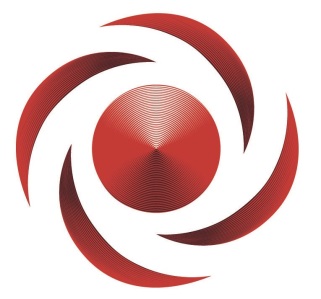 ПОЛОЖЕНИЕ   ОРГАНИЗАЦИИПОЛОЖЕНИЕ   ОРГАНИЗАЦИИПОЛОЖЕНИЕ   ОРГАНИЗАЦИИП ОДК 033-2016УТВЕРЖДАЮГенеральный директорА.В. Артюхов«22» апреля 2016г.УТВЕРЖДАЮГенеральный директорА.В. Артюхов«22» апреля 2016г.№I. Сведения об ОрганизацииI. Сведения об Организации1.1Полное фирменное наименование Организации1.2ИНН Организации1.3ОГРН Организации1.4Место нахождения Организации1.5Иной адрес для получения Организацией почтовой корреспонденции1.6Номер телефона Организации1.7Номер факса Организации1.8Адрес электронной почты Организации1.9Категория инсайдера1.10ФИО контактного лица№II. Сведения о лице, включенном в список инсайдеров Организации (исключенном из списка инсайдеров Организации)II. Сведения о лице, включенном в список инсайдеров Организации (исключенном из списка инсайдеров Организации)Для инсайдера - юридического лицаДля инсайдера - юридического лица2.1Полное фирменное наименование инсайдера2.2ИНН инсайдера2.3ОГРН инсайдераДля инсайдера - физического лицаДля инсайдера - физического лица2.1Фамилия, имя, отчество инсайдера2.2Дата рождения инсайдера2.3Место рождения инсайдера2.4Наименование организации2.5Должность в организации№III. Сведения об основании направления уведомленияIII. Сведения об основании направления уведомления3.1Основание направления уведомления3.2Дата включения в список инсайдеров (исключения из списка инсайдеров)3.3Основание включения лица в список инсайдеров (исключения из списка инсайдеров)3.4Номер пункта статьи3.5Финансовый инструмент№п.п.НаименованиеорганизацийМесто нахожденияПочтовый адрес1. Ф.И.О. инсайдера - физического лица / Полное фирменное наименование инсайдера - юридического лица2. Вид и реквизиты документа, удостоверяющего личность инсайдера - физического лица / ИНН, ОГРН инсайдера - юридического лица3. Место регистрации инсайдера - физического лица / Место нахождения инсайдера / юридического лица4. Полное фирменное наименование лица, в список инсайдеров которого включен инсайдер5. Дата совершения операции6. Вид сделки (операции)7. Сумма сделки (операции)8. Место заключения сделки (наименование организатора торговли или внебиржевой рынок)9. Вид, категория (тип), серия ценной бумаги (указывается для сделок с ценными бумагами)10. Полное фирменное наименование эмитента ценной бумаги (указывается для сделок с ценными бумагами)11. Государственный регистрационный номер выпуска ценной бумаги (указывается для сделок с ценными бумагами)12. Цена одной ценной бумаги (указывается для всех сделок с ценными бумагами, кроме сделок репо)13. Цена покупки и продажи одной ценной бумаги по договору репо (для договоров репо)14. Количество ценных бумаг (указывается для сделок с ценными бумагами)15. Вид договора, являющегося производным финансовым инструментом (указывается для сделок с производными финансовыми инструментами)16. Наименование (обозначение) договора, являющегося производным финансовым инструментом, принятое у организатора торговли на рынке ценных бумаг (указывается для сделок с производными финансовыми инструментами)17. Цена одного договора, являющегося производным финансовым инструментом (размер премии по опциону) (указывается для сделок с производными финансовыми инструментами)18. Количество договоров, являющихся производными финансовым инструментами (указывается для сделок с производными финансовыми инструментами)19. Цена исполнения договора, являющегося производным финансовым инструментом (указывается для сделок с производными финансовыми инструментами)20. Вид валюты (указывается для операций с валютой)21. Вид товара (указывается для операций с товаром)22. Количество товара (указывается для операций с товаром)23. Цена за единицу товара (указывается для операций с товаром)Разработчик – Корпоративный секретарь_____________ подписьВ.В. МонченкоСОГЛАСОВАНО:Заместитель генерального директора  по правовым вопросам и корпоративному управлению_____________ подписьА.В. КудашкинРуководитель департамента по правовым вопросам и корпоративному управлению_____________подписьЕ.В. ЧечиковаДиректор по экономике и финансам – руководитель департамента_____________ подписьС.Ю. ЛашкинаИ.о. руководителя департамента безопасности_____________ подписьА.Е. ЗвягинцевЗаместитель руководителя  департамента  кадровой политики_____________ подписьД.И. РодинаНачальник отдела качества и сертификации_____________ подписьД.В. Островский№ редак-цииНомера страницНомера страницНомера страницНомер ИИНомер и датаприказа о внесении измененийПодписьДата№ редак-циизаме-ненныеновыеаннули-рован-ныеНомер ИИНомер и датаприказа о внесении измененийПодписьДата